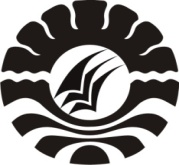 PENINGKATAN HASIL BELAJAR IPA MELALUI MODEL PEMBELAJARAN BERBASIS MASALAH (PBM) PADA SISWA KELAS IV SD NEGERI GUNUNG SARI 1 KECAMATAN RAPPOCINI KOTA MAKASSARSKRIPSIDiajukan untuk Memenuhi Persyaratan Guna Memperoleh Gelar SarjanaPendidikan pada Program Studi Pendidikan Guru Sekolah DasarStrata Satu Fakultas Ilmu pendidikanUniversitas Negeri MakassarOleh:KARMILA ISKANDAR084704207PROGRAM STUDI PENDIDIKAN GURU SEKOLAH DASARFAKULTAS ILMU PENDIDIKAN UNIVERSITAS NEGERI MAKASSAR2012            KEMENTRIAN  PENDIDIKAN NASIONAL                   UNIVERSITAS NEGERI MAKASSAR           FAKULTAS ILMU PENDIDIKAN         PROGRAM STUDI PENDIDIKAN GURU SEKOLAH DASAR    Kampus : FIP UNM JL. Tamalate 1 Telp. 0411-883076-884457 Fax 883076PERSETUJUAN PEMBIMBINGSkripsi  dengan judul “ Peningkatan Hasil Belajar IPA Melalui Model Pembelajaran Berbasis Masalah pada Siswa Kelas IV SD Negeri Gunung Sari 1 Kecamatan Rappocini Kota Makassar”Atas nama   	:Nama 		: Karmila IskandarNim	 	: 084704207Kelas 		: B.93Pordi		: PGSDFakultas	: Ilmu PendidikanSetelah diperiksa dan diteliti, naskah skripsi  ini telah memenuhi syarat untuk ujikan. Makassar,   Juni 2012Pembimbing I,							pembimbing II,Dra. Hj. Djohara Nonci, M.Si					Drs. Lutfi B, M.Kes          Nip. 1946071 197603 1 002			           	 	Nip. 19581231 198403 013	    Disyahkan:Ketua Prodi PGSD FIP UNMDrs. Muslimin, M.EdNip. 19610224 198703 1 003PENGESAHAN UJIAN SKRIPSISkripsi diterima oleh panitia ujian skripsi Fakultas Ilmu Pendidikan Universitas Negeri Makassar dengan SK Dekan  Nomor. 4955/UN36.4/PP/2012 tanggal 4 Juli 2012 untuk memenuhi sebagian persyaratan memperoleh gelar Sarjana Pendidikan pada Program Studi Pendidikan Guru Sekolah Dasar pada hari Rabu, 11 Juli 2012.          Disahkan :					           P.D. Bidang Akademik FIP UNM		Drs. M. Ali Latif Amri, M.Pd.		NIP. 19611231  198702 1 045Panitia penguji	:	Ketua	: Prof. Dr. Ismail Tolla, M.Pd 	 ( 	)                                                                  Sekretaris	: Widya Karmila Sari A, S.Pd,  M.Pd	 (	)Pembimbing I	: Dra. Hj. Djohara Nonci, M.Si       	 ( 	)Pembimbing II	: Drs. Lutfi B, M. Kes	 (	)Penguji I	: Dra. Amrah, S.Pd, M.Pd   	 (	)Penguji II	: Drs. H. Abd. Karim H. Ahmad, M.Pd (.................................)            PERNYATAAN KEASLIAN SKRIPSISaya yang bertanda tangan di bawah ini :Nama 		: Karmila IskandarNim 		: 084704207Prodi 		: PGSDJudul Skripsi 		: Peningkatan Hasil IPA Melalui Model Pembelajaran Berbasis   Masalah (PBM) Pada Siswa Kelas IV SD Negeri Gunung Sari 1 Kecamatan Rappocini Kota Makassar”Menyatakan dengan sebenarnya bahwa skripsi yang saya buat ini benar merupakan hasil karya sendiri dan bukan merupakan pengambil alihan tulisan atau pikiran orang lain yang saya akui sebagai hasil tulisan atau pikiran sendiri.Apabila dikemudian hari terbukti atau dibuktikan bahwa skripsi ini hasil jiplakan, atau mengandung unsur plagiat. maka saya bersedia menerima sanksi atas perbuatan tersebut sesuai ketentuan yang berlaku.Makassar,       Juni 2012Yang membuat pernyataan,  Karmila Iskandar  Nim 084 704 207MOTTOKegagalan Bukanlah Akhir Segalanya Namun Keberhasilan Yang Tertunda Untuk digapai Hari EsokKarya Ini kuperuntukkan buat keluarga terutama orangtuaku tercinta, yang memberi banyak perhatian, cinta, kasih sayang, motivasi tanpa pamrih serta doa restu yang tulus yang membimbing penulisABSTRAKKarmila Iskandar, 2012, Peningkatan  Hasil  Belajar IPA  Melalui   Model Pembelajaran   Berbasis   Masalah (PBM)  Pada Siswa  Kelas IV SD  Negeri     Gunung  Sari 1  Kecamatan    Rappocini  Kota    Makassar. Skripsi. Dibimbing     oleh Dra. Hj. Johara Nonci, M. Si dan Drs. Lutfi B. M. Kes. Program Studi Pendidikan Guru Sekolah Dasar. Fakultas Ilmu Pendidikan Universitas Negeri Makassar.Masalah yang melatar belakangi penelitian ini adalah rendahnya hasil belajar IPA  siswa Kelas IV SD Negeri Gunung Sari 1 Kecamatan Rappocini Kota Makassar. Adapun rumusan masalahnya adalah bagaimanakah model Pembelajaran Berbasis Masalah (PBM) pada siswa kelas IV SD Negeri Gunung Sari 1 Kecamatan Rappocini Kota Makassar. Penelitian ini bertujuan untuk mendeskripsikan peningkatan hasil belajar IPA melalui model Pembelajaran Berbasis Masalah (PBM) pada siswa kelas IV SD Negeri Gunung Sari 1 Kecamatan Rappocini Kota Makassar. Pendekatan yang digunakan dalam penelitian ini adalah pendekatan kualitatif dengan jenis Penelitian Tindakan Kelas (PTK). Adapun yang menjadi subjek penelitian adalah guru dan siswa kelas IV SD Negeri Gunung Sari 1 Kecamatan Rappocini Kota Makassar. Fokus penelitian adalah penerapan model Pembelajaran Berbasis Masalah (PBM), dan hasil belajar IPA. Teknik pengumpulan data yang digunakan adalah observasi, tes, dan dokumentasi dengan menggunakan  analisis data kuantitatif dan kualitatif deskriptif. Hasil penilitian menunjukkan bahwa terjadi peningkatan hasil belajar IPA melalui Pembelajaran Berbasis Masalah (PBM) pada siswa kelas IV SD Negeri Gunung    Sari 1 Kecamatan Rappocini Kota Makassar. Dimana pada siklus I berada pada kategori sedang sedangkan pada siklus II berada pada kategori tinggi. Selain itu aktivitas guru dan siswa juga mengalami peningkatan. Dengan demikian Pembelajaran Berbasis Masalah dapat meningkatkan hasil belajar siswa kelas IV SD Negeri Gunung Sari 1 Kecamatan Rappocini Kota Makassar.PRAKATASyukur alhamdulillah penulis panjatkan kehadirat Allah SWT yang telah melimpahkan hidayah, taufik, dan rahmat-Nya, sehingga skripsi yang berjudul “Peningkatan Hasil Belajar IPA Melalui Model Pembelajaran Berbasis Masalah (PBM) Pada Siswa Kelas IV SD Negeri Gunung Sari 1 Kecamatan Rappocini Kota Makassar” dapat diselesaikan dengan baik.Penulis  menyadari  bahwa uraian dalam skripsi ini masih  terdapat kekurangan. Oleh karena itu,  penulis  dengan  lapang dada  menerima  kritik  dan saran dari berbagai pihak untuk kesempurnaannya. Ucapan  terima  kasih  kepada Dra. Hj. Djohara Nonci, M,Si dan Drs. Lutfi B, M. Kes,  selaku  Pembimbing I dan Pembimbing II telah memberikan bimbingan dan arahan kepada penulis dalam menyelesaikan skripsi ini. Taklupa pula penulis menyampaikan banyak terima kasih kepada :Prof. Dr. H. Arismunandar, M.Pd., Sebagai Rektor Universitas Negeri Makassar, yang telah memberi peluang untuk mengikuti proses perkuliahan pada Program Studi Pendidikan Guru Sekolah Dasar (PGSD) Fakultas Ilmu Pendidikan UNM.Prof. Dr. Ismail Tolla sebagai Dekan; Drs. M. Ali Latif Amri, M.Pd. sebagai PD I; Drs. Andi Mappincara sebagai PD II; dan Drs. Muh. Faisal, M.Pd. sebagai PD III FIP UNM, yang telah memberikan layanan akademik, administrasi dan kemahasiswaan selama proses pendidikan dan penyelesaian studi.Drs. Muslimin, M.Ed dan Ahmad Syawaluddin, S.Kom., M.Pd. masing-masing sebagai Ketua dan Sekretaris Program Studi PGSD FIP UNM, yang dengan penuh perhatian memberikan bimbingan dan memfasilitasi penulis selama proses perkuliahan.Prof. Dr. H. Patta Bundu, M.Ed. dan Drs. Andi Makkasau, M.Si. masing-masing sebagai ketua dan sekretaris UPP PGSD Makassar yang telah memberikan izin  sehingga penelitian ini dapat dilaksanakan.Bapak dan Ibu Dosen serta pegawai/Tata Usaha FIP UNM, atas segala perhatiannya dan layanan akademik, administrasi, dan kemahasiswaan sehingga perkuliahan dan penyusunan Skripsi berjalan lancar.Fahimah, S.Pd selaku Kepala Sekolah dan rekan guru SD Negeri Gunung Sari 1 Kecamatan Rappocini Kota Makassar yang telah memberi izin dan bantuannya dalam pelaksanaan penelitian dan memberikan fasilitas selama berlangsungnya penelitian.Ayahanda Iskandar Abdullah, Ibunda tercinta A.Maryam dan saudara-saudaraku serta Kakanda Syarifuddin Iskandar S.Pd yang telah memberikan segenap rasa cinta, kasih sayang dan dukungannya.Kepada rekan-rekan mahasiswa program studi PGSD terutama teman-teman pada angkatan 2008 atas kekompakan dan persaudaraan yang telah terjalin semoga segala bantuannya dapat bernilai ibadah dan pahala disisi Allah SWT. Kepada semua pihak yang telah membantu dalam penyusunan skripsi ini.Semoga segala amal baik yang bapak, ibu, rekan-rekan berikan kepada penulis mendapat limpahan rahmat dan berkah yang hakiki dari Allah SWT semoga skripsi ini bermanfaat bagi pengembangan pendidikan di tanah air. Amin.						Makassar,   Juni 2012					                    PENULISDAFTAR ISI																					                       HalamanHALAMAN JUDUL	 iPERSETUJUAN PEMBIMBING	iiPENGESAHAN UJIAN SKRIPSI	iiiPERNYATAAN KEASLIAN SKRIPSI	ivMOTTO	vABSTRAK	viPRAKATA	viiDAFTAR ISI	xDAFTAR TABEL	xiiDAFTAR BAGAN	xiiiDAFTAR LAMPIRAN	xivBAB I.    PENDAHULUANA.Latar Belakang Masalah	1B. Fokus Masalah	4C. Tujuan Penelitian 	5D. Manfaat Penelitian	5BAB II.  KAJIAN PUSTAKA, KERANGKA PIKIR,   DAN HIPOTESIS TINDAKAN   Kajian Pustaka	6Kerangka Pikir	21Hipotesis Tindakan	23BAB III. METODE PENELITIANPendekatan dan Jenis Penelitian	24Fokus Penelitian	25Setting dan Subjek Penelitian	26Prosedur dan Desain Penelitian 	26Teknik dan Prosedur Pengumpulan Data	31Teknik Analisis Data	32Indikator Keberhasilan	33BAB IV. HASIL PENELITIAN DAN PEMBAHASANHasil Penelitian	34Deskripsi Hasil Siklus I	34Deskripsi Hasil Siklus II	43	39Pembahasan 	53BAB V.  KESIMPULAN DAN SARANKesimpulan 	58Saran 	58DAFTAR PUSTAKA	60LAMPIRAN 	62RIWAYAT  HIDUP	DATAR TABELTabel                                                          Judul                                                    Halaman                                                                                                                    3.1  Teknik Kategorisasi Berdasarkan Ketetapan Departemen Pendidikan Nasional	334.1  Distribusi frekuensi  Dan Presentase Skor Hasil Belajar Pada Siklus I	374.2  Deskripsi Ketuntasan Hasil Belajar IPA Pada Siklus I	374.3  Distribusi frekuensi  Dan Presentase Skor Hasil Belajar Pada Siklus II	464.4  Deskripsi Ketuntasan Hasil Belajar IPA Pada Siklus II	464.5  Distribusi frekuensi  Dan Presentase Skor Hasil Belajar Pada Siklus I dan   II	47DAFTAR  BAGANBagan                                                          Judul                                                    Halaman2.1   Skema Kerangka Pikir	223.1   Skema Jenis Penelitian Kelas (Arikunto, dkk, 2010: 16)	27DAFTAR LAMPIRANLampiran                                                     Judul                                                  Halaman Rencana Pelaksaanaan Pembelajaran (RPP) Siklus I Pertermuan I	63Lembar Kerja Siswa (LKS) Siklus I Pertemuan I	67Kunci Jawaban LKS Siklus I Pertemuan I	69Rencana Pelaksaanaan Pembelajaran (RPP) Siklus I Pertemuan II	70Lembar Kerja Siswa (LKS) Siklus I Pertemuan II	74Kunci Jawaban LKS Siklus I Pertemuan II	76Tes Siklus I	77Kunci Jawaban Tes Siklus I	85Lembar Observasi Aktivitas Guru Siklus I	87Lembar Observasi Aktivitas  Siswa Siklus 1	89Rencana Pelaksaanaan Pembelajaran (RPP) Siklus II Pertermuan I	91Lembar Kerja Siswa (LKS) Siklus II Pertemuan I	94Kunci Jawaban LKS Siklus II Pertemuan I	96Rencana Pelaksaanaan Pembelajaran (RPP) Siklus II Pertemuan II	97Lembar Kerja Siswa (LKS) Siklus II Pertemuan II	100Kunci Jawaban LKS Siklus II Pertemuan II	102Tes Siklus II	103Kunci Jawaban Tes Siklus II	111Rubrik Penilaian Tes Siklus  I  dan II	113Lembar Observasi Aktivitas Guru Siklus II	115Lembar Observasi Aktivitas  Siswa Siklus II	117Rubrik Penilaian Aktivitas Guru	119Rubrik Penilaian Aktivitas Siswa	121Daftar Nilai Siklus I	123Daftar Nilai Siklus II	125 Rekapitulasi Nilai Siklus I dan II	127Foto Proses Pembelajaran IPA	129Izin Penelitian